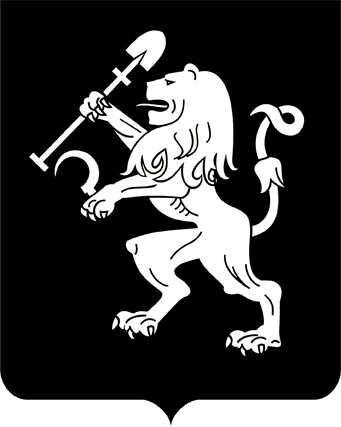 АДМИНИСТРАЦИЯ ГОРОДА КРАСНОЯРСКАПОСТАНОВЛЕНИЕО внесении изменений в постановление администрации города от 30.12.2022 № 1186В целях предоставления гражданам дополнительных мер социальной поддержки, в соответствии с указом Губернатора Красноярского края от 25.10.2022 № 317-уг «О социально-экономических мерах                поддержки лиц, принимающих (принимавших) участие в специальной военной операции, и членов их семей», руководствуясь статьями 41,            58, 59 Устава города Красноярска,ПОСТАНОВЛЯЮ: Внести в постановление администрации города от 30.12.2022            № 1186 «О дополнительной мере социальной поддержки в виде обеспечения детей из семей лиц, принимающих участие в специальной                военной операции, обучающихся в 5–11-х классах муниципальных         общеобразовательных организаций, осуществляющих деятельность            на территории города Красноярска, бесплатным горячим питанием» следующие изменения: наименование постановления, преамбулу, пункты 1–3 после слова «принимающих» дополнить словом «(принимавших)»; приложение к постановлению изложить в редакции согласно приложению к настоящему постановлению. Настоящее постановление опубликовать в газете «Городские новости» и разместить на официальном сайте администрации города. Постановление вступает в силу со дня его официального                опубликования и распространяется на правоотношения, возникшие                    с 24.02.2022.Глава города 								       В.А. ЛогиновПриложение к постановлениюадминистрации города	от ____________ № ________«Приложение к постановлениюадминистрации города	от 30.12.2022 № 1186ПОЛОЖЕНИЕо порядке предоставления дополнительной меры социальной поддержки в виде обеспечения детей из семей лиц, принимающих (принимавших) участие в специальной военной операции, обучающихся в 5–11-х классах муниципальных общеобразовательных организаций, осуществляющих деятельность на территории города Красноярска, 
бесплатным горячим питанием1. Настоящее Положение регулирует порядок предоставления              дополнительной меры социальной поддержки в виде обеспечения детей из семей лиц, принимающих (принимавших) участие в специальной         военной операции, обучающихся в 5–11-х классах муниципальных            общеобразовательных организаций, осуществляющих деятельность             на территории города Красноярска, бесплатным горячим питанием           (далее – мера социальной поддержки).Указанная дополнительная мера социальной поддержки предоставляется вне зависимости от окончания участия граждан в специальной военной операции или окончания проведения специальной военной операции и распространяется также на членов семей участников специальной военной операции:получивших увечье (ранение, травму, контузию) или заболевание при выполнении задач специальной военной операции;погибших при выполнении задач специальной военной операции либо умерших вследствие увечья (ранения, травмы, контузии) или заболевания, полученных ими при указанных обстоятельствах;признанных безвестно отсутствующими или объявленных умершими в связи с их участием в специальной военной операции, пропавших без вести при выполнении задач специальной военной операции.2. Лица, имеющие право обратиться за предоставлением меры               социальной поддержки в интересах детей из семей лиц, принимающих (принимавших) участие в специальной военной операции (далее –           заявители):1) родитель (усыновитель) ребенка;2) супруг (супруга) родителя (усыновителя) ребенка;3) представитель по доверенности родителя (усыновителя) ребенка, супруга (супруги) родителя (усыновителя) ребенка.3. Лица, которые не вправе обратиться за предоставлением меры социальной поддержки в интересах детей из семей лиц, принимающих (принимавших) участие в специальной военной операции:1) лица, лишенные родительских прав (ограниченные в родительских правах) в отношении ребенка;2) лица, отбывающие наказание в виде лишения свободы.4. Предоставление указанной дополнительной меры социальной поддержки носит заявительный характер.5. Для предоставления меры социальной поддержки заявитель              обращается в муниципальную общеобразовательную организацию, осуществляющую деятельность на территории города Красноярска,              которую посещает обучающийся, с заявлением о предоставлении меры социальной поддержки по форме согласно приложению к настоящему Порядку (далее – заявление о предоставлении меры социальной           поддержки, заявление). К заявлению прилагаются:1) копии паспорта гражданина Российской Федерации или иного документа, удостоверяющего личность заявителя, при предъявлении оригинала документа;2) копии доверенности, подтверждающей полномочия уполномоченного представителя на осуществление действий от имени родителя (усыновителя) ребенка, супруга (супруги) родителя (усыновителя)               ребенка (представляется в случае обращения с документами уполномоченного представителя), при предъявлении оригинала доверенности, подтверждающей полномочия (далее – уполномоченный предста-витель);3) копия страхового свидетельства обязательного пенсионного страхования или иного документа, подтверждающего регистрацию          ребенка из семьи лица, принимающего (принимавшего) участие в специальной военной операции, в системе индивидуального (персонифицированного) учета и содержащего сведения о страховом номере                   индивидуального лицевого счета, при его наличии (представляется               по собственной инициативе заявителя);4) копия свидетельства о рождении при предъявлении оригинала документа (об усыновлении (удочерении) ребенка из семьи лица, принимающего (принимавшего) участие в специальной военной операции) (представляется для подтверждения правового статуса родителя                 (усыновителя) ребенка из семьи лица, принимающего (принимавшего) участие в специальной военной операции). Копия свидетельства о рождении ребенка из семьи лица, принимающего (принимавшего) участие            в специальной военной операции, выданного компетентным органом иностранного государства, представляется вместе с его нотариально удостоверенным переводом на русский язык; копия свидетельства                  о рождении ребенка из семьи лица, принимающего (принимавшего) участие в специальной военной операции, выданного органами записи актов гражданского состояния или консульскими учреждениями                  Российской Федерации (представляется по собственной инициативе           заявителя);5) копии документа (справки) при предъявлении оригинала документа (справки), подтверждающего участие обоих или одного из родителей (усыновителей) или единственного родителя (усыновителя)            ребенка в специальной военной операции либо наличие обстоятельств, предусмотренных абзацами вторым – пятым пункта 1 настоящего                 Положения.6. Заявление и прилагаемый к нему пакет документов могут быть направлены в муниципальную общеобразовательную организацию               следующими способами:1) на бумажном носителе лично;2) посредством почтового отправления с уведомлением о вручении и описью вложения;3) через личный кабинет заявителя в федеральной государственной информационной системе «Единый портал государственных и муниципальных услуг (функций)»;4) через краевой портал государственных и муниципальных услуг.В случаях направления документов способами, указанными в подпунктах 2, 3, 4 настоящего пункта, мера социальной поддержки предоставляется при предъявлении оригиналов документов в муниципальную общеобразовательную организацию.7. В срок не более 3 рабочих дней со дня получения муниципальной общеобразовательной организацией заявления и пакета документов документы регистрируются муниципальной общеобразовательной организацией и передаются в главное управление образования администрации города Красноярска (далее – главное управление образования).Свидетельство о рождении, которое не было представлено заявителем по собственной инициативе, запрашивается главным управлением образования в порядке межведомственного информационного взаимодействия в соответствии с Федеральным законом от 27.07.2010                 № 210-ФЗ «Об организации предоставления государственных и муниципальных услуг».8. Главное управление образования является уполномоченным             органом по принятию решения о предоставлении меры социальной        поддержки или об отказе в предоставлении меры социальной поддержки. Любое из указанных решений принимается в форме приказа руководителя главного управления образования в срок не более 3 рабочих дней со дня получения заявления и прилагаемых к нему документов от муниципальной общеобразовательной организации с последующим направлением копии приказа в муниципальную общеобразовательную организацию в срок, не превышающий 1 рабочий день со дня принятия            решения.9. Основаниями для принятия решения об отказе в предоставлении меры социальной поддержки являются следующие обстоятельства:1) ребенок не является членом семьи лица, принимающего                 (принимавшего) участие в специальной военной операции;2) заявителем не представлены или представлены не в полном объеме документы, предусмотренные пунктом 5 настоящего Положения (за исключением документов, представляемых по собственной инициативе заявителя);3) заявителем представлены документы, содержащие недостоверные сведения.10. В срок не более 1 рабочего дня со дня получения копии приказа главного управления образования о предоставлении меры социальной поддержки или об отказе в предоставлении меры социальной поддержки муниципальная общеобразовательная организация направляет заявителю уведомление о принятом решении способом, указанным в заявлении о предоставлении меры социальной поддержки.11. Основаниями для принятия главным управлением образования решения о прекращении предоставления меры социальной поддержки являются:1) письменный отказ заявителя от предоставления меры социальной поддержки;2) прекращение ребенком обучения в 5–11-х классах муниципальной общеобразовательной организации, осуществляющей деятельность на территории города Красноярска;3) смерть обучающегося, которому предоставляется мера социальной поддержки;4) помещение обучающегося, которому предоставляется мера            социальной поддержки, на полное государственное обеспечение.Решение о прекращении предоставления меры социальной поддержки принимается в форме приказа руководителя главного управления образования.Главное управление образования в течение 1 рабочего дня со дня наступления основания для прекращения предоставления меры социальной поддержки принимает решение о прекращении предоставления меры социальной поддержки и в течение 2 рабочих дней направляет          в муниципальную общеобразовательную организацию копию приказа           о принятом решении.12. Муниципальная общеобразовательная организация в срок           не более 3 рабочих дней со дня принятия решения о прекращении предоставления меры социальной поддержки направляет заявителю уведомление о прекращении предоставления меры социальной поддержки способом, указанным в заявлении о предоставлении меры социальной поддержки.13. Информация об обеспечении обучающихся бесплатным горячим питанием размещается главным управлением образования в Единой государственной информационной системе социального обеспечения. Размещение (получение) указанной информации в Единой госу-дарственной информационной системе социального обеспечения осуществляется в соответствии с Федеральным законом от 17.07.1999 № 178-ФЗ «О государственной социальной помощи».14. Ответственность за реализацию настоящего Положения возлагается на главное управление образования.Приложение к Порядку предоставления дополнительной меры социальной поддержки в виде обеспечения детей из семей лиц, принимающих (принимавших) участие в специальной военной операции, обучающихся в 5–11-х классах муниципальных общеобразовательных организаций, осуществляющих деятельность на территории города Красноярска, бесплатным горячим питанием6. Уведомление о принятом главным управлением образования решении о прекращении предоставления дополнительной меры социальной поддержки прошу направить (указать):7. Информация об открытии Пенсионным фондом Российской   Федерации обучающемуся индивидуального лицевого счета (нужное отметить в первом столбце знаком «V»):07.09.2023№ 641Руководителю _____________________ __________________________________________________________________________________(указать наименование муниципальногообразовательного учреждения)_________________________________________(фамилия, имя, отчество (последнее при наличии) заявителя__________________________________________(адрес места жительства заявителя)_________________________________________________________________________________________________________________________________ЗАЯВЛЕНИЕ о предоставлении дополнительной меры социальной поддержки в виде обеспечения детей из семей лиц, принимающих (принимавших)участие в специальной военной операции, обучающихся в 5–11-х классах муниципальных общеобразовательных организаций, осуществляющих деятельность на территории города Красноярска, бесплатным горячим питаниемЗАЯВЛЕНИЕ о предоставлении дополнительной меры социальной поддержки в виде обеспечения детей из семей лиц, принимающих (принимавших)участие в специальной военной операции, обучающихся в 5–11-х классах муниципальных общеобразовательных организаций, осуществляющих деятельность на территории города Красноярска, бесплатным горячим питаниемПрошу предоставить дополнительную меру социальной поддержки в виде обеспечения горячим питанием в муниципальном образовательном учреждении _________________________________________________________________________________________________________.(наименование)Прошу предоставить дополнительную меру социальной поддержки в виде обеспечения горячим питанием в муниципальном образовательном учреждении _________________________________________________________________________________________________________.(наименование)1. Сведения об обучающемся:1. Сведения об обучающемся:___________________________________________________________________________(фамилия, имя, отчество (последнее при наличии), фамилия, которая была у обучающегося при рождении)___________________________________________________________________________(фамилия, имя, отчество (последнее при наличии), фамилия, которая была у обучающегося при рождении)_____________________________________________________________;(дата рождения)________________________________________________________________;(дата рождения)________________________________________________________________; (место рождения)_____________________________________________________________; (место рождения)_____________________________________________________________; (пол)_____________________________________________________________; (пол)_____________________________________________________________; (гражданство)_____________________________________________________________; (гражданство)_____________________________________________________________; (адрес постоянного места жительства, номер телефона)_____________________________________________________________; (адрес постоянного места жительства, номер телефона)_____________________________________________________________; (адрес электронной почты (при наличии))_____________________________________________________________; (адрес электронной почты (при наличии))_____________________________________________________________; (наименование документа, удостоверяющего личность, серия и номер документа, 
дата выдачи, наименование выдавшего органа)_____________________________________________________________; (наименование документа, удостоверяющего личность, серия и номер документа, 
дата выдачи, наименование выдавшего органа)_____________________________________________________________; (класс, группа)_____________________________________________________________; (класс, группа)_____________________________________________________________.(наименование муниципальной общеобразовательной организации)_____________________________________________________________.(наименование муниципальной общеобразовательной организации)2. Сведения о родителе (ином законном представителе) обуча-ющегося: _____________________________________________________2. Сведения о родителе (ином законном представителе) обуча-ющегося: __________________________________________________________________________________________________________________; (фамилия, имя, отчество (последнее при наличии))_____________________________________________________________; (фамилия, имя, отчество (последнее при наличии))_____________________________________________________________;(дата рождения)_____________________________________________________________;(дата рождения)_____________________________________________________________; (адрес постоянного места жительства, номер телефона)_____________________________________________________________; (адрес постоянного места жительства, номер телефона)_____________________________________________________________; (адрес электронной почты (при наличии))_____________________________________________________________; (адрес электронной почты (при наличии))_____________________________________________________________. (наименование документа, удостоверяющего личность, серия и номер документа, дата выдачи, наименование выдавшего органа) _____________________________________________________________. (наименование документа, удостоверяющего личность, серия и номер документа, дата выдачи, наименование выдавшего органа) 3. Сведения о представителе по доверенности:3. Сведения о представителе по доверенности:_____________________________________________________________; (фамилия, имя, отчество (последнее при наличии))_____________________________________________________________; (фамилия, имя, отчество (последнее при наличии))_____________________________________________________________; (дата рождения)_____________________________________________________________; (дата рождения)_____________________________________________________________; (адрес постоянного места жительства, номер телефона)_____________________________________________________________; (адрес постоянного места жительства, номер телефона)_____________________________________________________________; (наименование документа, удостоверяющего личность, серия и номер документа, дата выдачи, наименование выдавшего органа)_____________________________________________________________. (наименование документа, подтверждающего полномочия представителя по доверенности, номер документа, дата выдачи, наименование выдавшего органа) _____________________________________________________________; (наименование документа, удостоверяющего личность, серия и номер документа, дата выдачи, наименование выдавшего органа)_____________________________________________________________. (наименование документа, подтверждающего полномочия представителя по доверенности, номер документа, дата выдачи, наименование выдавшего органа) 4. Документ (справка), подтверждающий участие обоих или одного из родителей (усыновителей) или единственного родителя (усыновителя) ребенка в специальной военной операции, либо наличие обстоятельств, предусмотренных абзацами вторым – пятым пункта 1 Положения о порядке предоставления дополнительной меры социальной                 поддержки в виде обеспечения детей из семей лиц, принимающих        (принимавших) участие в специальной военной операции, обучающихся в 5–11-х классах муниципальных общеобразовательных организаций, осуществляющих деятельность на территории города Красноярска, бесплатным горячим питанием, ________________________________________._____________________________________________________________________________.(наименование документа (справки), орган, выдавший документ (справку), 
дата выдачи документа (справки))4. Документ (справка), подтверждающий участие обоих или одного из родителей (усыновителей) или единственного родителя (усыновителя) ребенка в специальной военной операции, либо наличие обстоятельств, предусмотренных абзацами вторым – пятым пункта 1 Положения о порядке предоставления дополнительной меры социальной                 поддержки в виде обеспечения детей из семей лиц, принимающих        (принимавших) участие в специальной военной операции, обучающихся в 5–11-х классах муниципальных общеобразовательных организаций, осуществляющих деятельность на территории города Красноярска, бесплатным горячим питанием, ________________________________________._____________________________________________________________________________.(наименование документа (справки), орган, выдавший документ (справку), 
дата выдачи документа (справки))5. Уведомление о принятом главным управлением образования решении (о предоставлении дополнительной меры социальной поддержки или об отказе в предоставлении дополнительной меры социальной поддержки) прошу направить (указать):5. Уведомление о принятом главным управлением образования решении (о предоставлении дополнительной меры социальной поддержки или об отказе в предоставлении дополнительной меры социальной поддержки) прошу направить (указать):по почтовому адресу:по адресу электронной почты:в личный кабинет на Едином портале государственных и муниципальных услуг (функций):в личный кабинет на краевом портале государственных и муниципальных услуг (функций):по почтовому адресу:по адресу электронной почты:в личный кабинет на Едином портале государственных и муниципальных услуг (функций):в личный кабинет на краевом портале государственных и муниципальных услуг (функций):в отношении обучающегося открыт индивидуальный лицевой счет со следующим номером: _____________________________________________________________________________________________________________(указать страховой номер индивидуального лицевого счета)в отношении обучающегося не открыт индивидуальный лицевой счетС порядком предоставления дополнительной меры социальной поддержки в виде обеспечения детей из семей лиц, принимающих (принимавших) участие в специальной военной операции, обучающихся в 5–11-х классах муниципальных общеобразовательных организаций, осуществляющих деятельность на территории города Красноярска, осваивающих образовательные программы основного общего, среднего общего образования, бесплатным горячим питанием,я, _______________________________________________________________________,           (фамилия, имя, отчество (последнее при наличии) заявителя)руководствуясь статьей 9 Федерального закона от 27.07.2006                       № 152-ФЗ «О персональных данных», выражаю согласие на обработку персональных данных, указанных в настоящем заявлении, а также                   в документах, представленных с настоящим заявлением. К заявлению прилагаются документы (копии документов) на ____________ листах.С порядком предоставления дополнительной меры социальной поддержки в виде обеспечения детей из семей лиц, принимающих (принимавших) участие в специальной военной операции, обучающихся в 5–11-х классах муниципальных общеобразовательных организаций, осуществляющих деятельность на территории города Красноярска, осваивающих образовательные программы основного общего, среднего общего образования, бесплатным горячим питанием,я, _______________________________________________________________________,           (фамилия, имя, отчество (последнее при наличии) заявителя)руководствуясь статьей 9 Федерального закона от 27.07.2006                       № 152-ФЗ «О персональных данных», выражаю согласие на обработку персональных данных, указанных в настоящем заявлении, а также                   в документах, представленных с настоящим заявлением. К заявлению прилагаются документы (копии документов) на ____________ листах.«_________» _________ 20__ года________________/____________»